Арт-практика "Цыпленок" методом тычкаМаликова Е.А., воспитатель II младшей группыЦель: Познакомить детей с методом рисования методом тычка (жётская кисть).Задачи:Образовательные задачи:1. Показать приём изображения "пушистости" с помощью тычкования.2. Формировать навык передачи художественного образа.Воспитательные задачи:1. Развивать умение действовать самостоятельно.2. Воспитывать аккуратность при работе с красками.Технические задачи:1. Знакомство с техникой тычкования.2. Закреплять умение изображать округлые предметы.3. Закреплять умение правильно держать кисть.Материалы и оборудование: гуашь, листы А4 формата, жёсткие кисти.Предварительная работа: рассматривание фото цыпленка, рисунка-изображения двух цыплят, нарисованных методом тычкования. Методы и приемы:Наглядные (рассматривание объектов, образец), словесные (беседа, пояснение), практические (показ способа изображения). Для помощи детям карандашом был намечен на листе цыпленок (туловище и голова).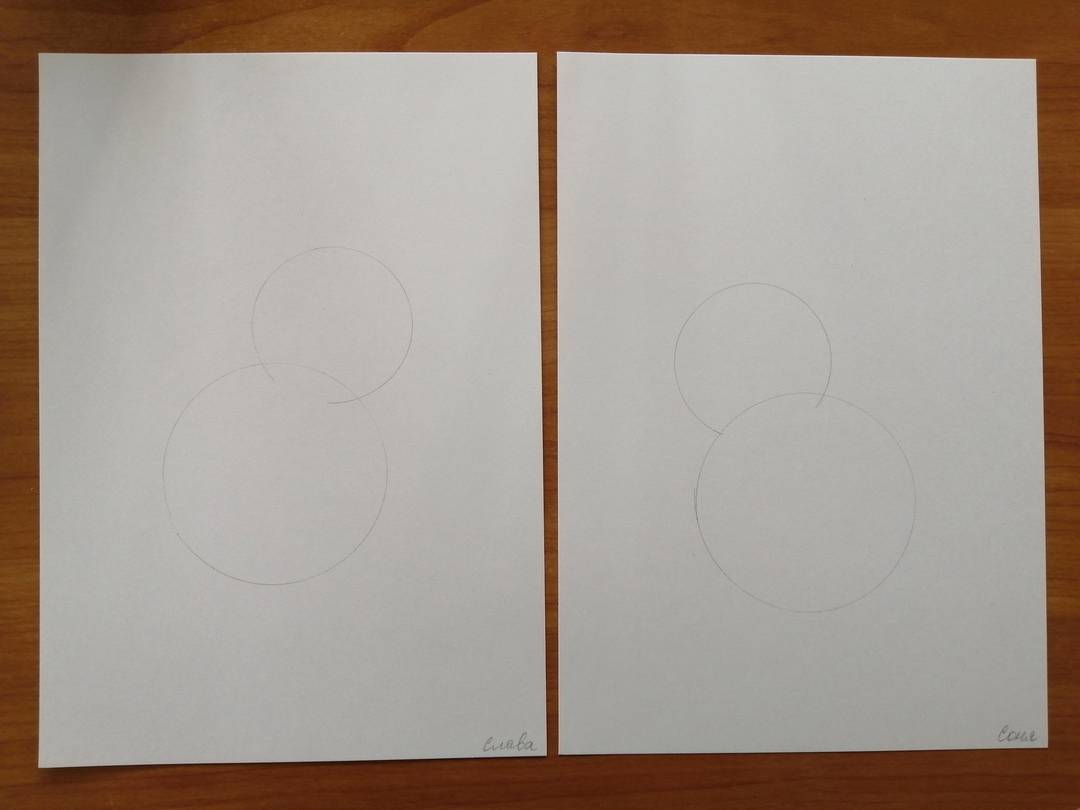 Ход занятияЗагадка про цыпленка, рассматривание фото цыплят, рисунка, уточнение, что цыпленок пушистый и показ передачи изображения художественного образа с помощью тычкования.Работа детей по подгруппам. Практически каждому ребенку требовался индивидуальный показ "рука в руке" тычкования. Уточнение, что кисть должна быть полусухая, меньше воды (не все это поняли). После индивидуального показа, ребёнок приступал к работе самостоятельно.Последующая обработка рисунков - прорисовка ножек, клюва и глаза (делал педагог).В целом дети неплохо справились для первого раза. Некоторые, правда решили не рисовать цыпленку крылья.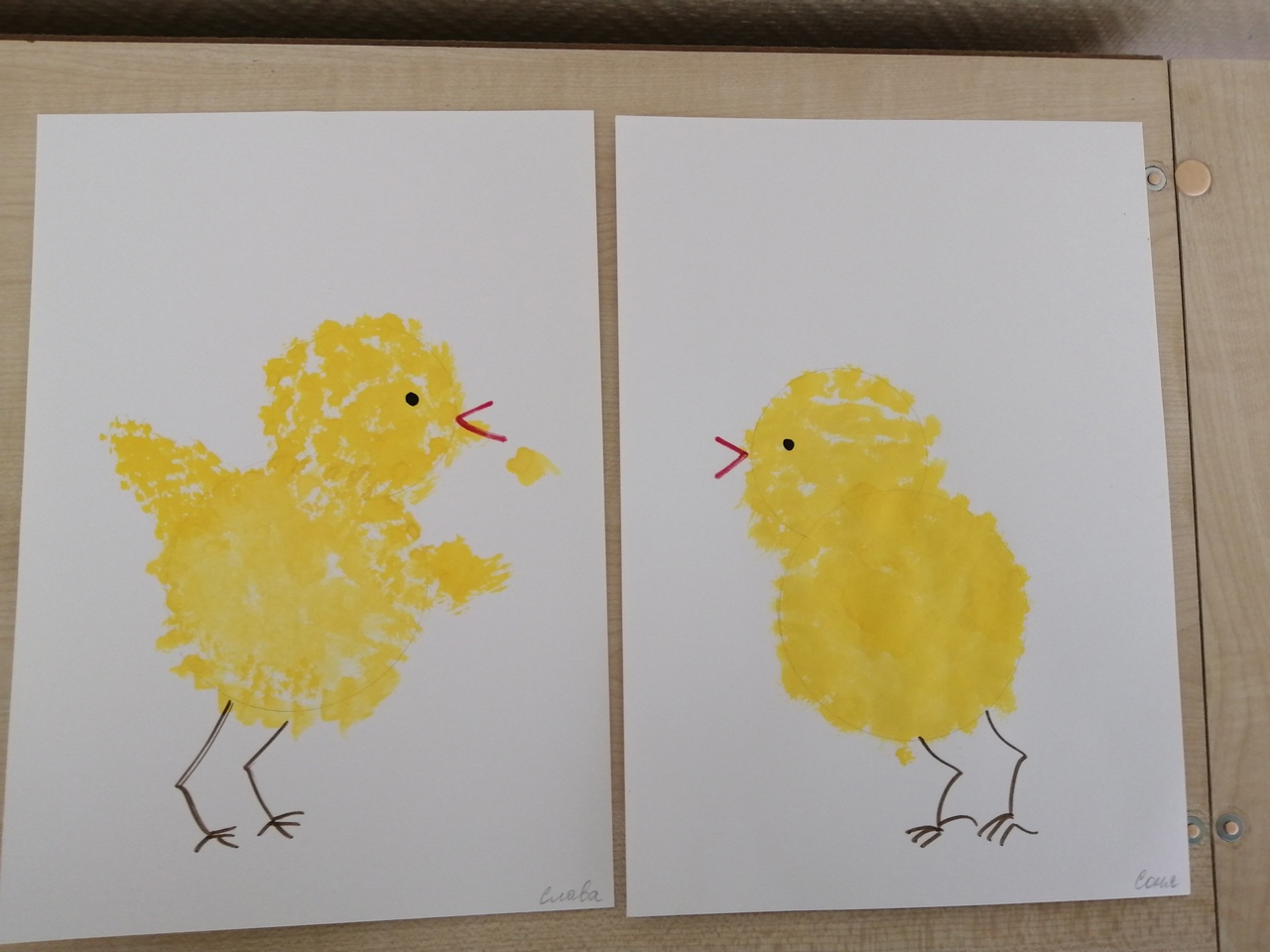 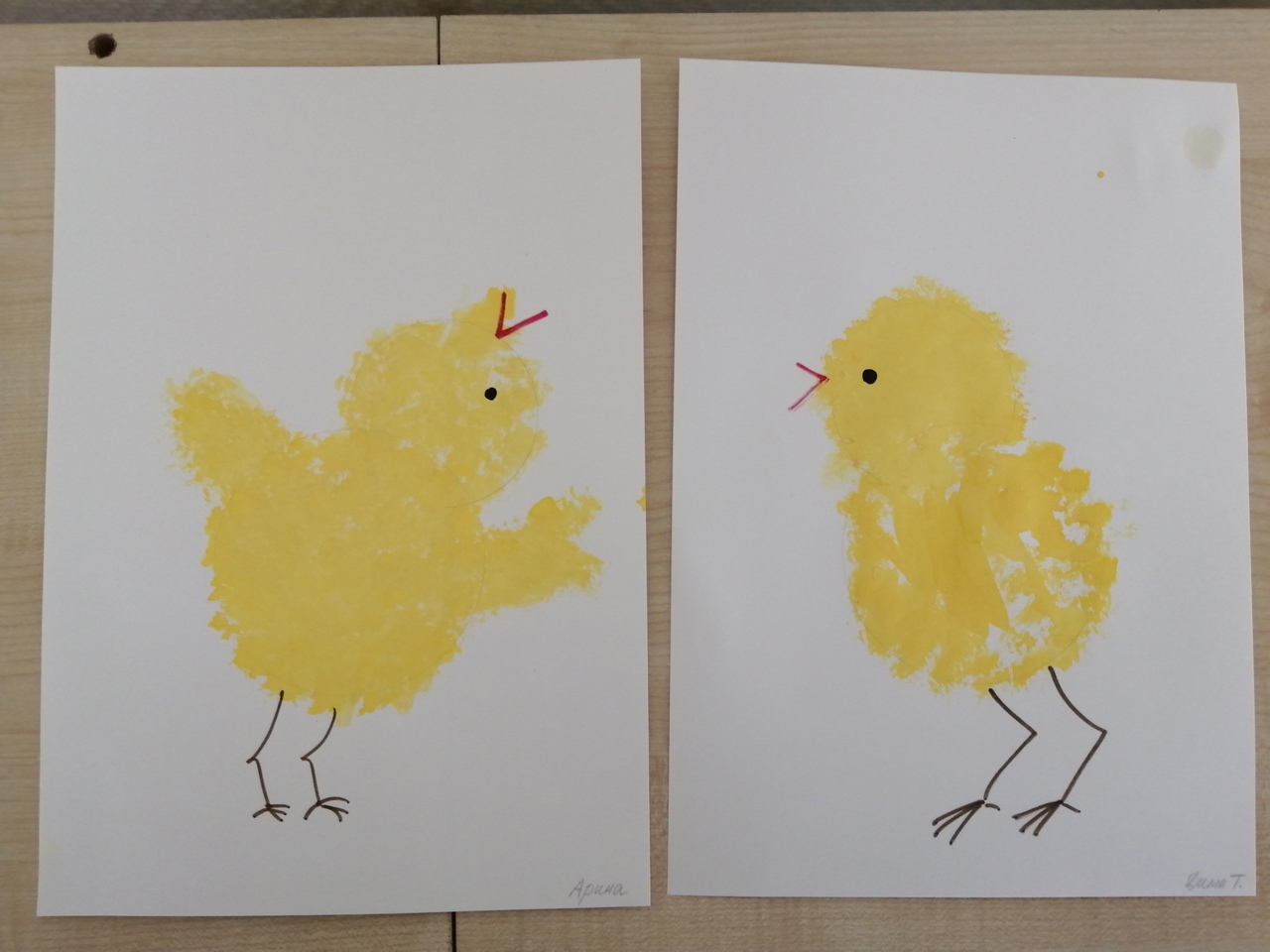 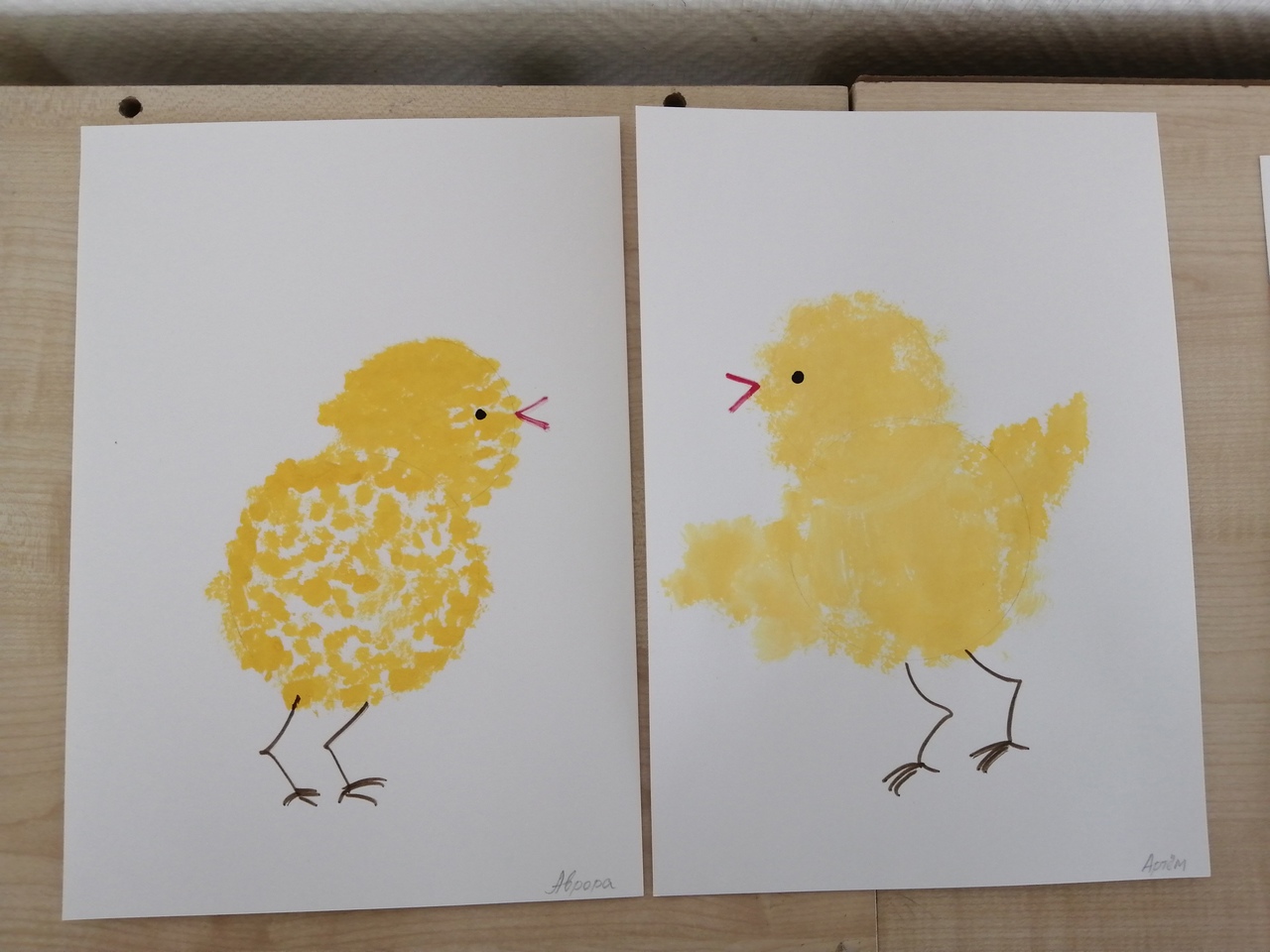 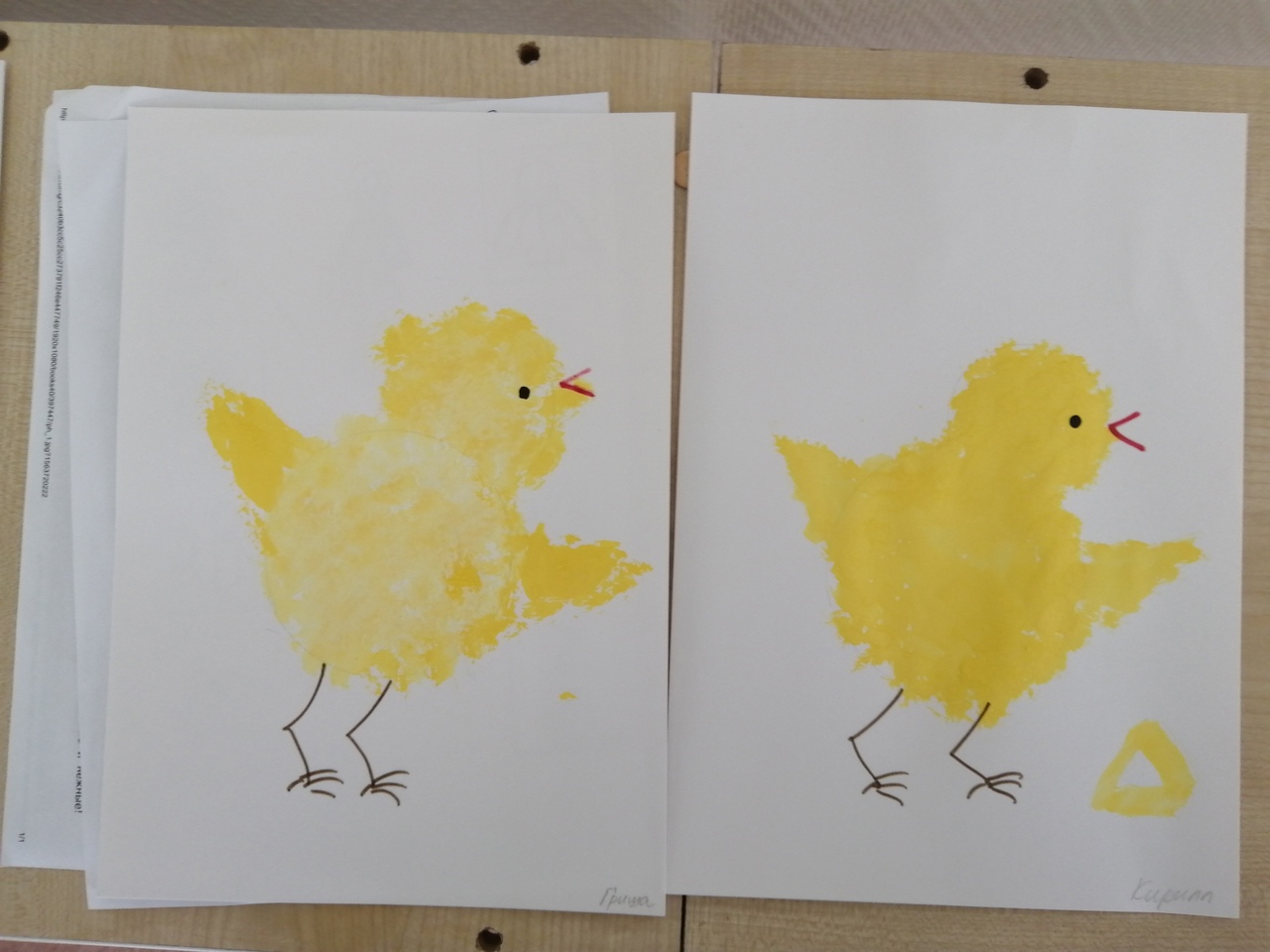 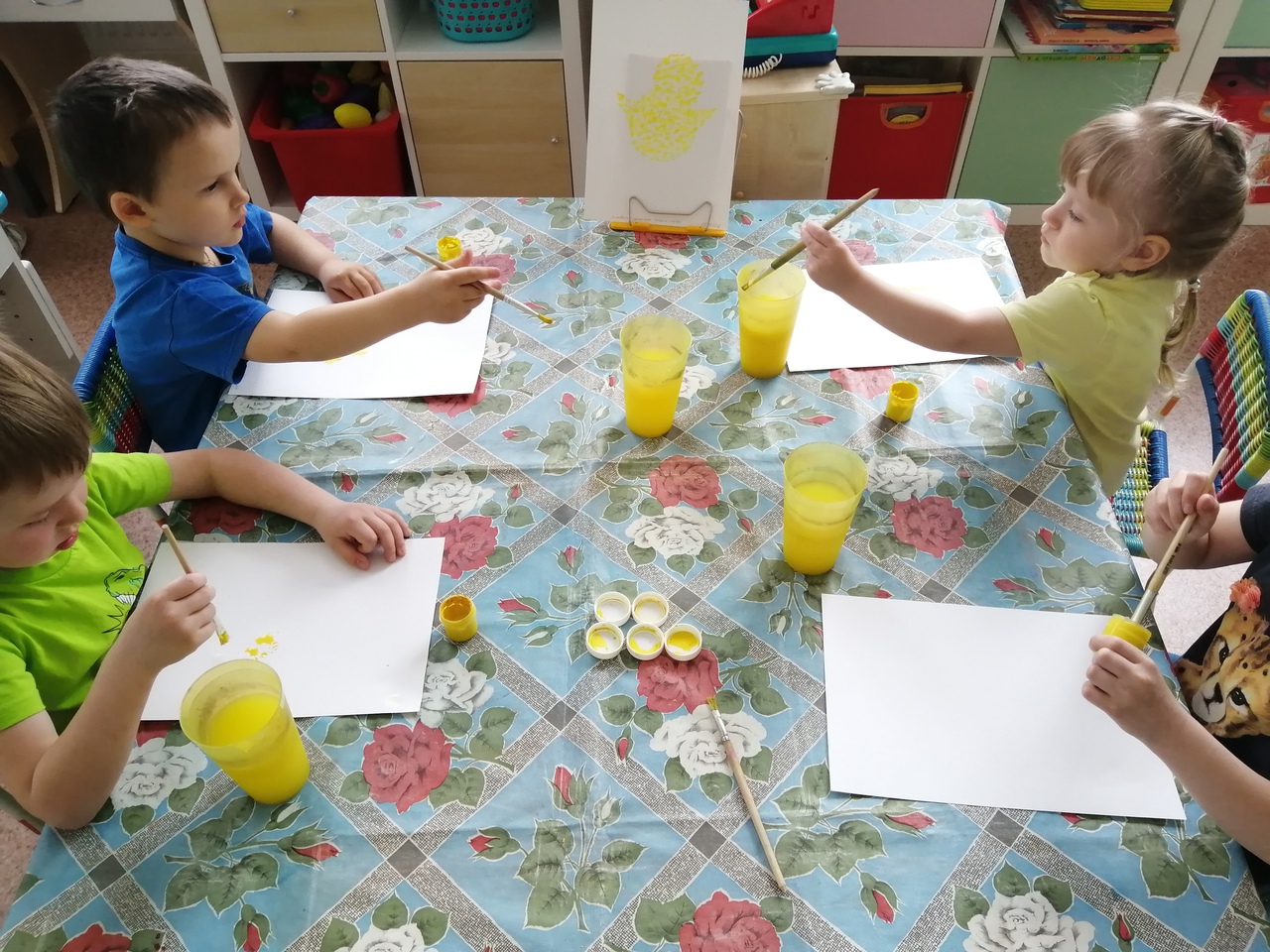 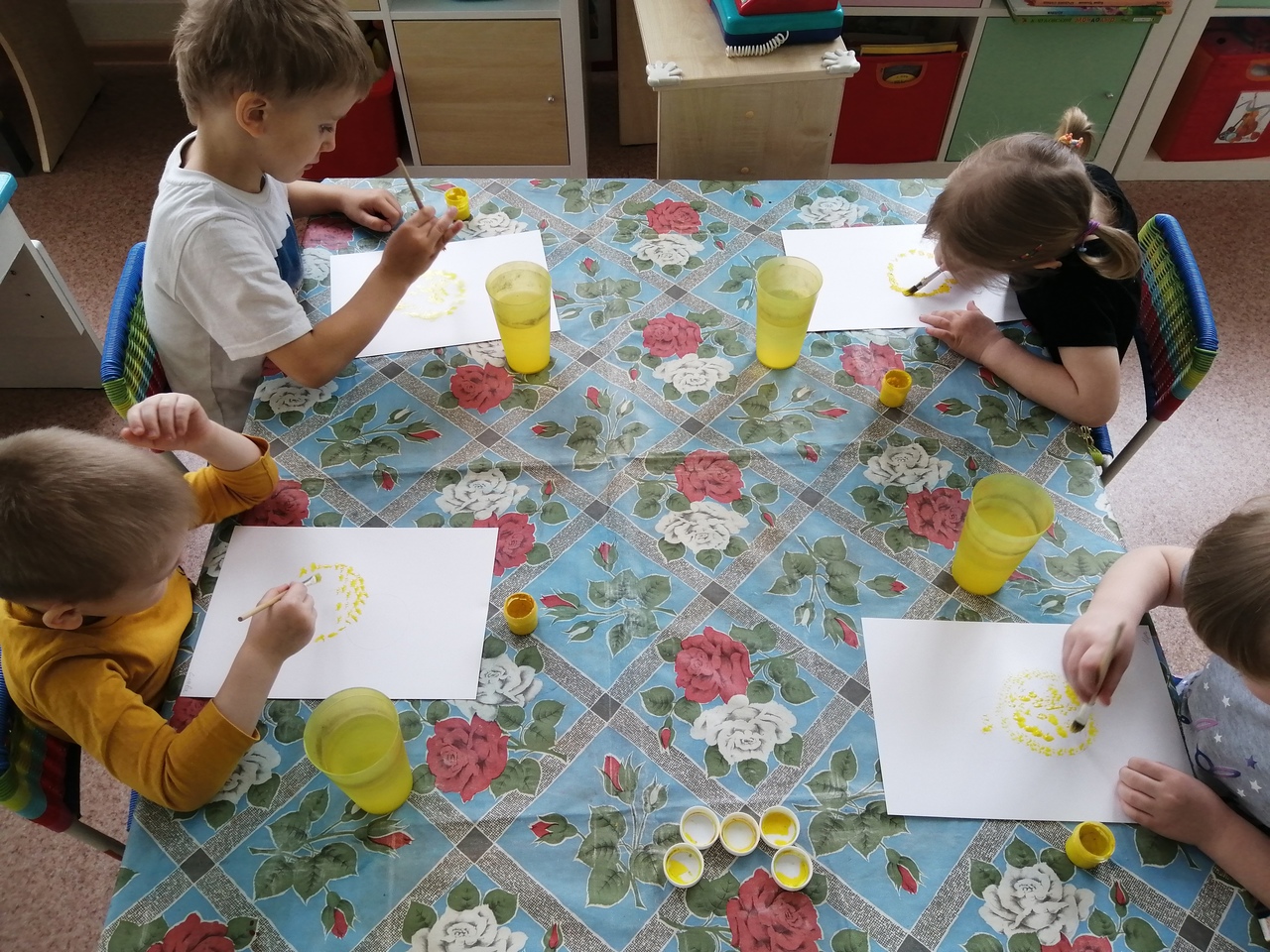 